Welcome to Ferham Nursery!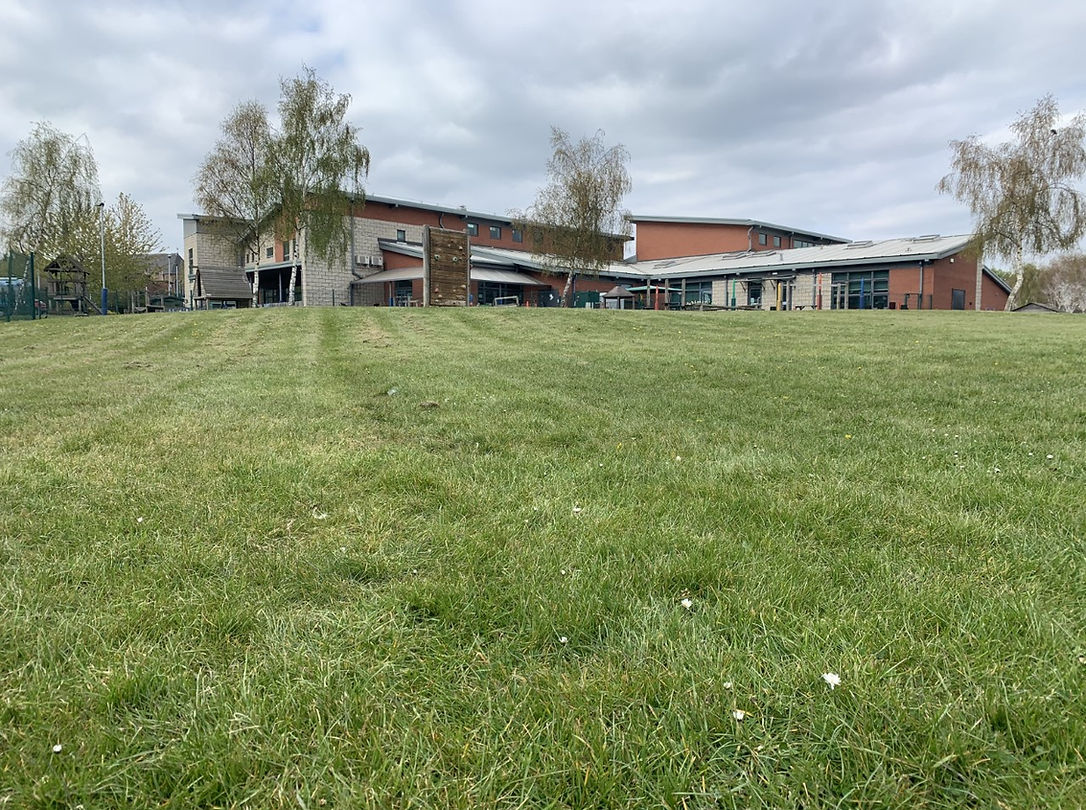 Here are your teachers: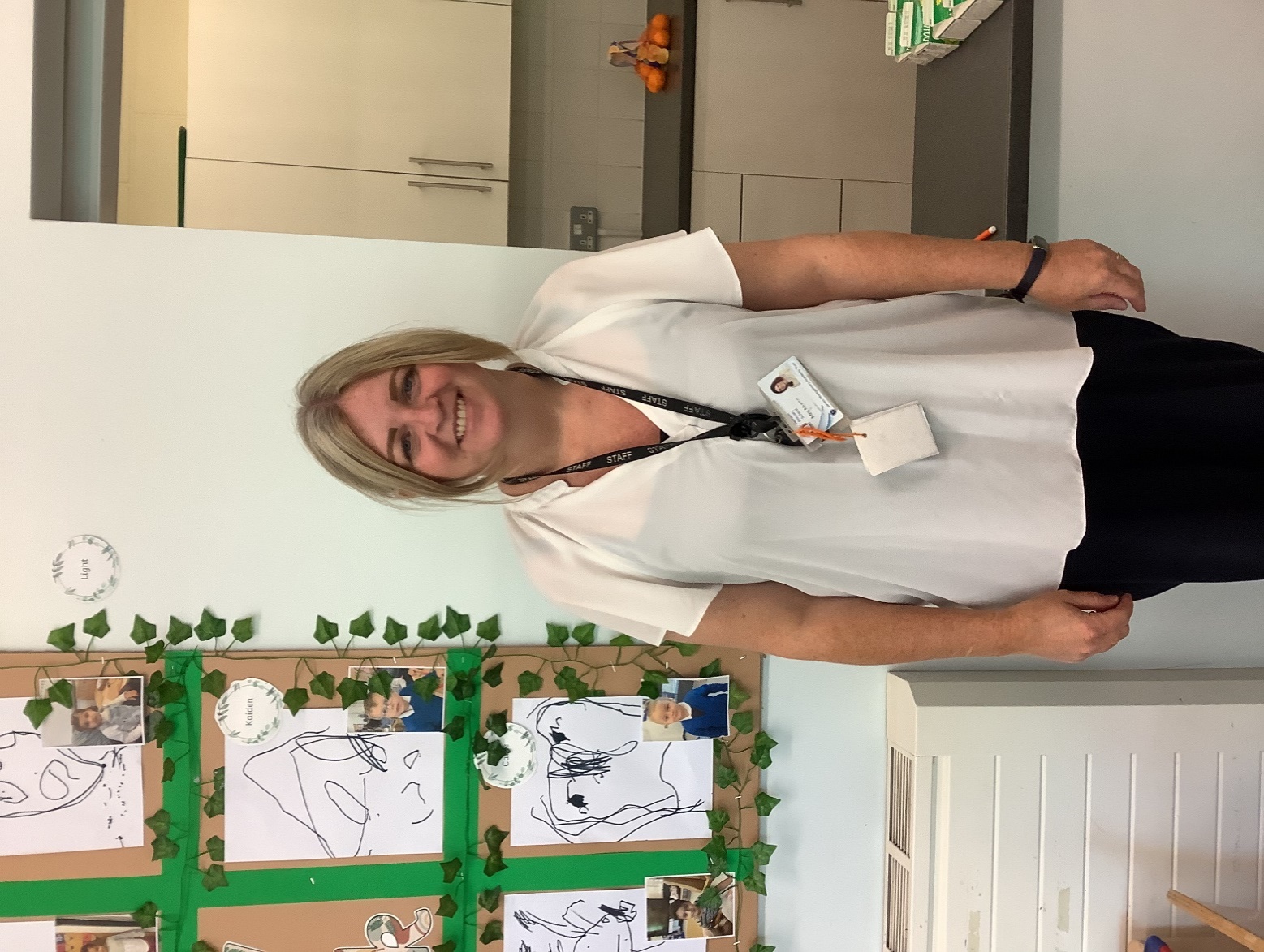               Mrs Nurse    Mrs Lindley                   Miss Jeffcock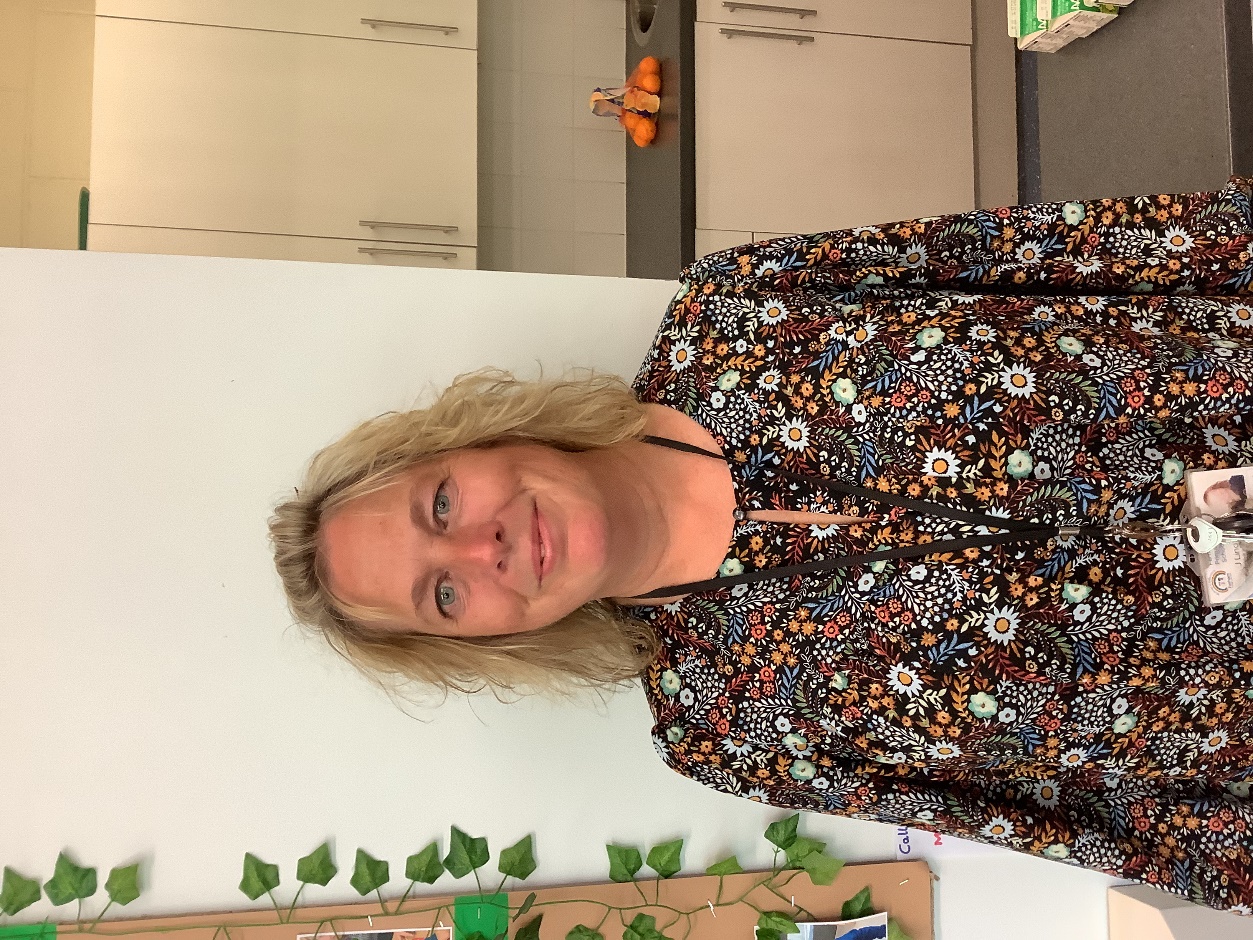 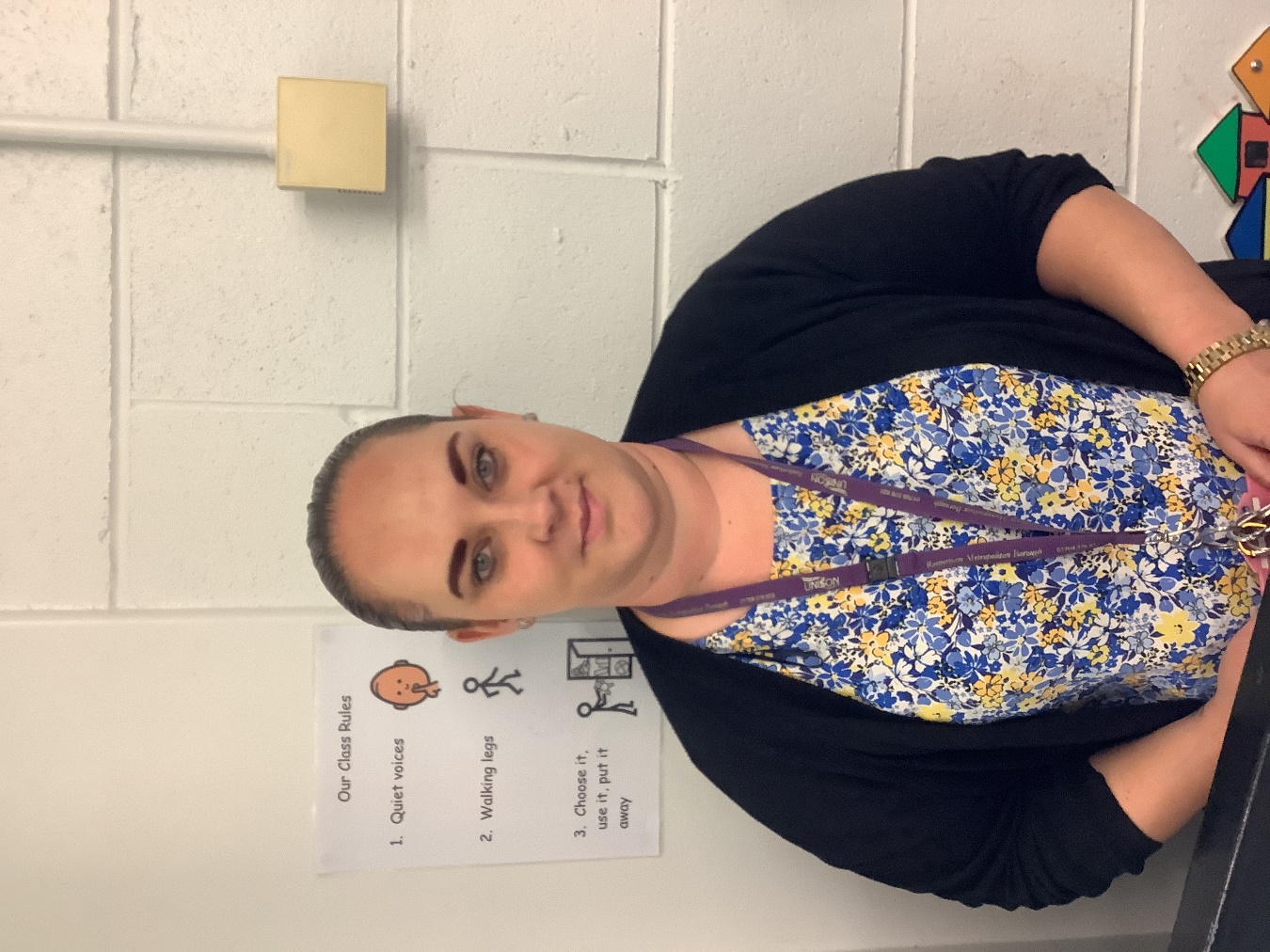 Here are some photographs of your classroom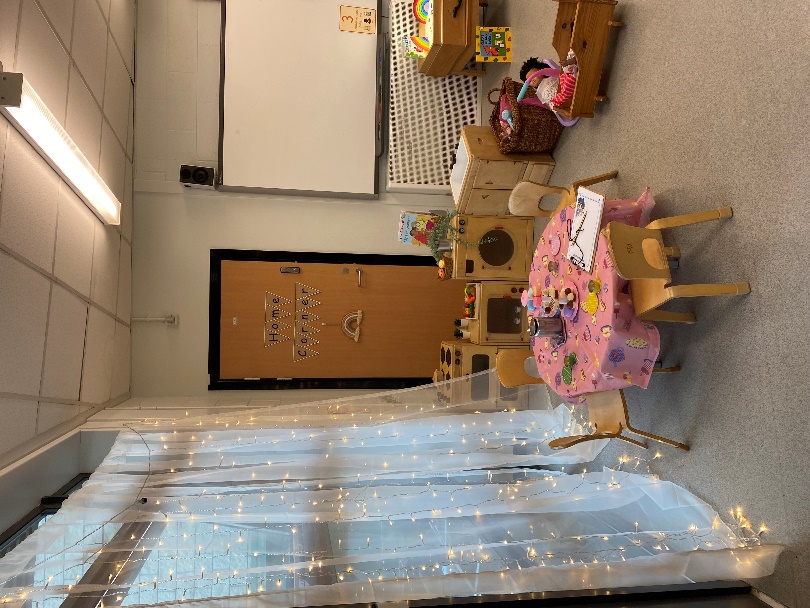 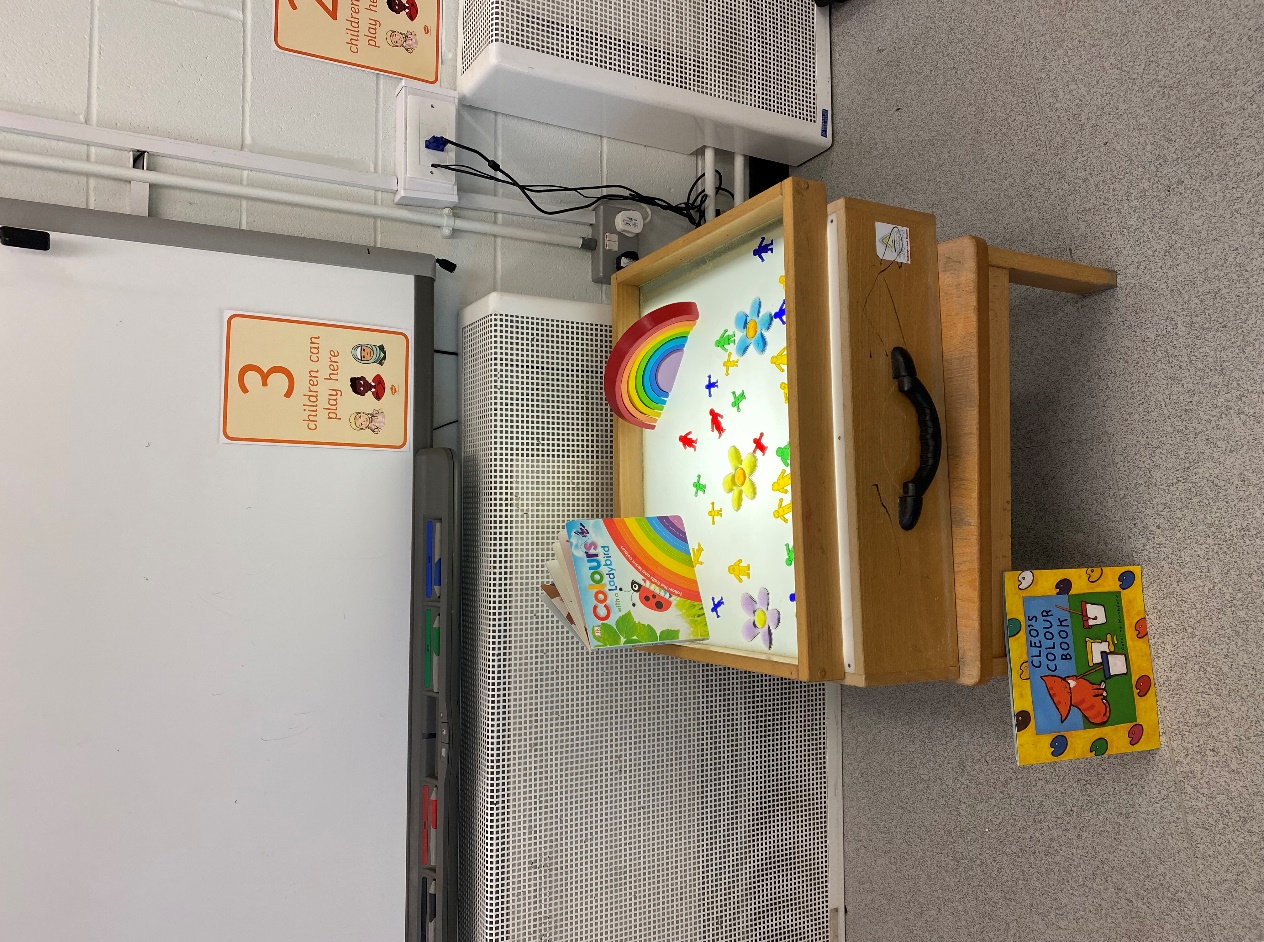 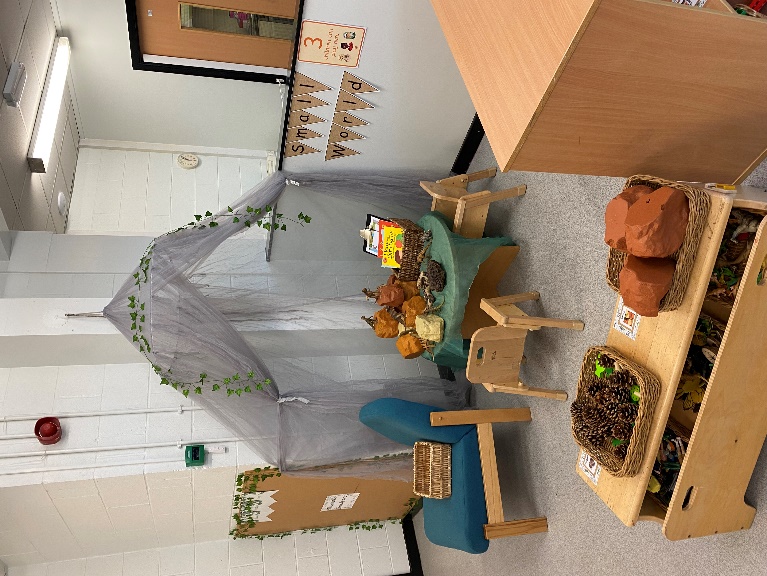 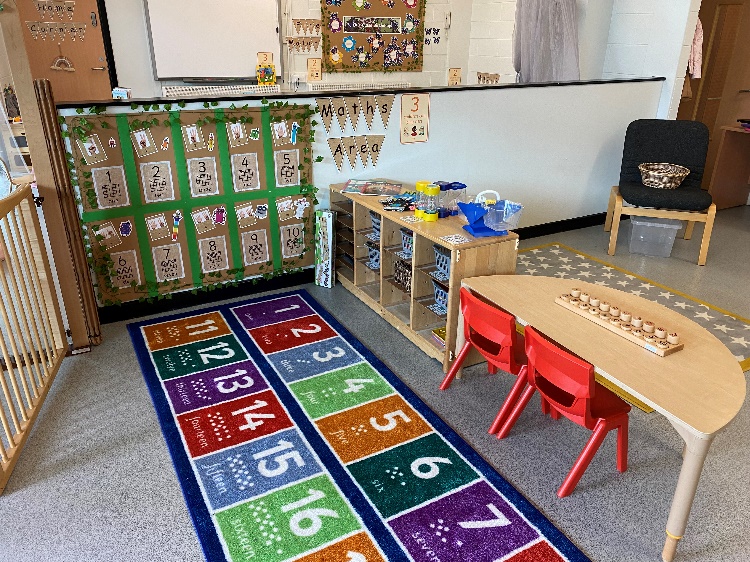 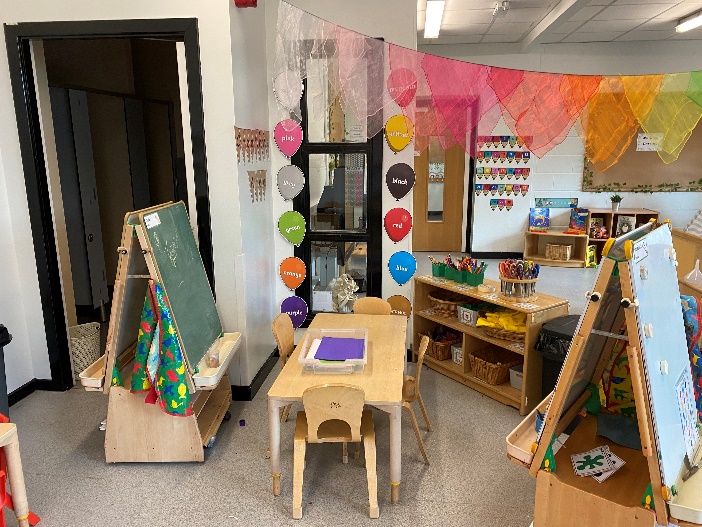 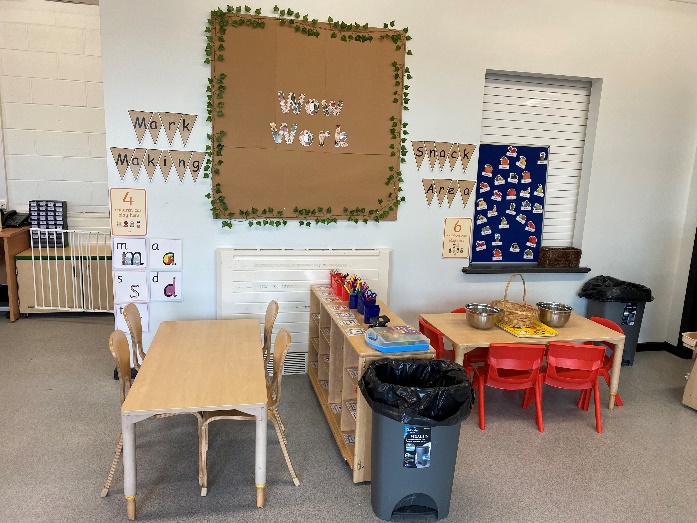 Here is our outdoor area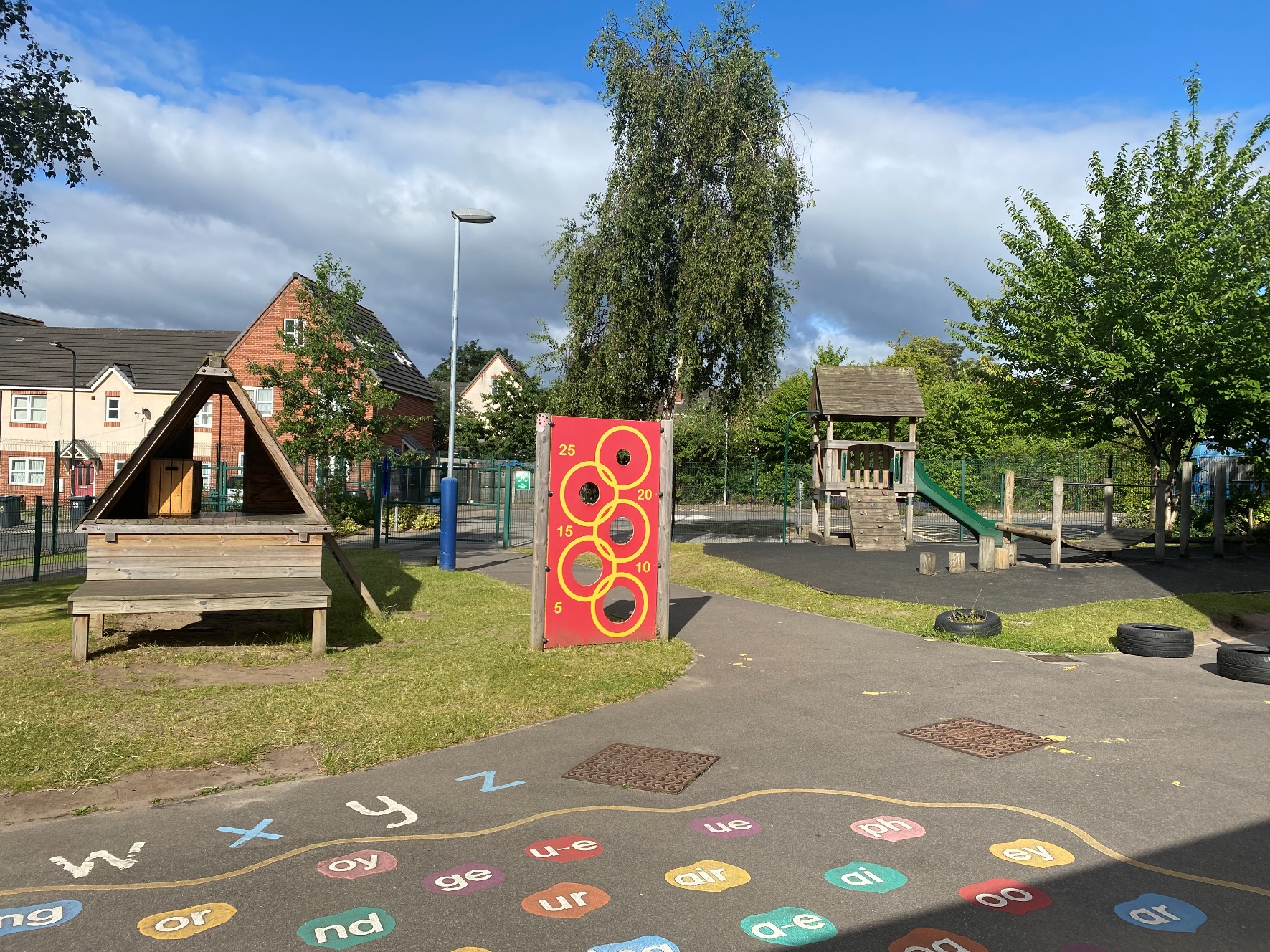 